深圳市福田区第三届冬泳邀请赛成绩册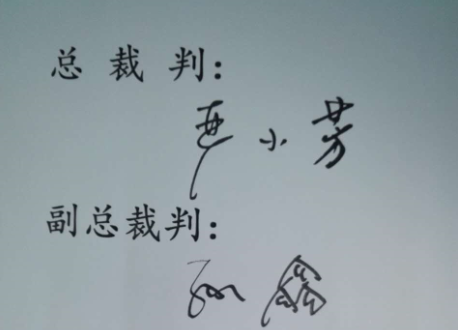 姓名更正个人：罗格新 更正为 罗培新  项目：第1场 第42项 1组 5道 男子70以上组50米蛙泳 决赛     1-1.男子50-59组200米蛙泳 决赛  ════════════════════════════════════     名次  泳道     姓名      单位            成绩         备注  ────────────────────────────────────      1     6      叶允文     快乐飞鱼     4:19.75               2     3      陈伟德     长青树队     4:22.72               3     4      李乃峰     个人         4:23.02               4     1      岑卫康     个人         4:29.93                     2      覃健辉     阳光旗鱼                     DSQ            5      刘年新     个人                         DNS     1-2.男子40-49组200米蛙泳 决赛  ════════════════════════════════════     名次  组/道      姓名      单位            成绩        备注  ────────────────────────────────────      1     2/7      陈斌       香港飞鱼     3:15.87              2     1/7      肖准钊     云浮泳协     3:32.27              3     2/6      洪纲       个人         3:35.18              4     1/8      梁耀东     深水三队     3:38.20              5     2/2      梁建强     中山一队     3:38.88              6     2/4      胡湘涛     水救队       3:55.44                    2/1      刘思红     个人         4:17.40                    2/5      胡灏尘     闪电一队                    DNS            2/3      牛建武     南山棕榈                    DNS     2.男子30-39组200米蛙泳 决赛  ════════════════════════════════════     名次  泳道     姓名      单位            成绩         备注  ────────────────────────────────────      1     5      徐刚       个人         3:51.18               2     4      王国平     蓝海豚体育   3:52.43               3     2      王丙庚     个人         6:37.28                     6      徐新平     个人                         DNS            3      朱国华     个人                         DNS     3.男子30以下组200米蛙泳 决赛  ════════════════════════════════════     名次  泳道     姓名      单位            成绩         备注  ────────────────────────────────────      1     5      党安南     中港联队     2:52.54               2     4      朱杰聪     泳者无畏     3:19.66               3     7      夏熹       小鸡二队     3:48.98                     2      叶铭锋     大力金刚                     DSQ            6      何梓聪     顺德伦教                     DNS            3      张日剑     个人                         DNS     4.男子50-59组100米蛙泳 决赛  ════════════════════════════════════     名次  组/道      姓名      单位            成绩        备注  ────────────────────────────────────      1     1/6      江航宇     小鸡二队     1:34.67              2     2/8      叶海鹏     阳光旗鱼     1:41.94              3     2/3      李乃峰     个人         2:06.85              4     2/2      岑卫康     个人         2:07.70              5     1/3      黄世基     澳门冬泳     2:14.95              6     2/4      陈海林     个人         2:34.14                    2/7      萧侠源     中山五队                    DSQ            2/5      汤奔放     个人                        DSQ            1/5      麦建曹     个人                        DNS            2/6      孙宏       自在的鱼                    DNS            2/1      柳虹       南山棕榈                    DNS            1/4      区德洲     云浮泳协                    DNS     5.女子50-59组100米蛙泳 决赛  ════════════════════════════════════     名次  泳道     姓名      单位            成绩         备注  ────────────────────────────────────      1     4      陈琼好     中山一队     1:56.41               2     3      梁月萍     个人         2:02.13               3     1      林蕴良     自在的鱼     2:18.16               4     6      严韵肩     中山五队     2:46.83               5     2      张倩清     中山五队     3:27.96                     7      高文琼     个人                         DSQ            5      叶倩茹     南山棕榈                     DSQ     6.女子40-49组100米自由泳 决赛  ════════════════════════════════════     名次  泳道     姓名      单位            成绩         备注  ────────────────────────────────────      1     4      陈茵沛     中山一队     1:25.19               2     5      吴银凤     中山五队     1:47.06               3     6      余秀英     中山二队     1:57.48                     3      赵金玲     个人                         DNS            2      饶庆松     律师游泳                     DNS     7.男子40-49组100米自由泳 决赛  ════════════════════════════════════     名次  组/道      姓名      单位            成绩        备注  ────────────────────────────────────      1     3/5      陈俊权     中港联队     1:07.69              2     2/1      杨勇       深水一队     1:09.38              3     2/7      申超       深水二队     1:10.88              4     3/4      陈志华     香港飞鱼     1:12.17              5     3/8      于长洪     个人         1:17.78              6     1/4      孔群       大力金刚     1:21.80                    1/3      张岩       奥斯特一队   1:23.60                    3/3      姜涛       个人         1:30.02                    3/2      关雁峰     水救队       1:32.25                    3/1      秦轲       深水三队     1:33.23                    2/6      焦联       深水四队     1:33.33                    2/3      李校军     小鸡一队     1:35.23                    2/5      黄学嘉     个人         1:37.95                    1/5      梁洪添     中山二队     1:38.01                    3/7      满都拉     个人         1:38.31                    2/4      刘宗源     深水四队     1:46.86                    2/2      韩振国     小鸡四队                    DNS            2/8      管铁流     律师游泳                    DNS            1/6      包锐       闪电二队                    DNS            3/6      吴明       个人                        DNS            1/2      王俊       深水三队                    DNS     8-1.男子30-39组100米仰泳 决赛  ════════════════════════════════════     名次  泳道     姓名      单位            成绩         备注  ────────────────────────────────────      1     2      昌瑞升     小鸡一队     1:14.25               2     3      梁锡华     中山一队     1:30.32                     4      董晓勇     闪电一队     1:51.20              8-2.女子30-39组100米仰泳 决赛  ════════════════════════════════════     名次  泳道     姓名      单位            成绩         备注  ────────────────────────────────────            7      欧阳芬     闪电二队                     DSQ            6      张红娟     深水三队                     DNS            5      李朝曦     自在的鱼                     DNS     9-1.男子30以下组100米蛙泳 决赛  ════════════════════════════════════     名次  组/道      姓名      单位            成绩        备注  ────────────────────────────────────      1     1/5      党安南     中港联队     1:17.04              2     1/6      朱杰聪     泳者无畏     1:26.05                    1/3      陈一豪     大力金刚                    DNS            1/4      张日剑     个人                        DNS            1/2      董健鹏     个人                        DNS            1/7      卢遥       深水二队                    DNS            1/8      黄睿       小鸡三队                    DNS            2/1      刘畅       小鸡五队                    DNS            1/1      何梓聪     顺德伦教                    DNS     9-2.男子60-69组100米蛙泳 决赛  ════════════════════════════════════     名次  泳道     姓名      单位            成绩         备注  ────────────────────────────────────      1     2/6      刘明益     阳光旗鱼     2:06.17              2     2/3      罗志宗     南山棕榈     2:07.62                    2/7      刘奥南     个人                        DSQ            2/2      曹井会     阳光旗鱼                    DSQ            2/4      林知新     个人                        DNS            2/8      岳建生     个人                        DNS            2/5      岳林浦     个人                        DNS     10.男子50-59组100米自由泳 决赛  ════════════════════════════════════     名次  泳道     姓名      单位            成绩         备注  ────────────────────────────────────      1     5      吴伟锋     奥斯特一队   1:09.16               2     6      叶海鹏     阳光旗鱼     1:25.74               3     7      佘斯缅     个人         1:31.86                     3      董广彪     长青树队                     DSQ            4      黄小刚     飞鱼俱乐部                   DSQ            2      朱平       阳光旗鱼                     DSQ            1      覃健辉     阳光旗鱼                     DSQ     11.女子50-59组100米自由泳 决赛  ════════════════════════════════════     名次  泳道     姓名      单位            成绩         备注  ────────────────────────────────────      1     4      陈琼好     中山一队     1:34.57               2     3      李雪艳     个人         1:43.01               3     2      邵玉英     中山四队     2:13.75               4     6      高文琼     个人         2:18.24                     7      何秋婵     中港联队                     DNS            5      高洁云     中山三队                     DNS     12.男子40-49组100米仰泳 决赛  ════════════════════════════════════     名次  泳道     姓名      单位            成绩         备注  ────────────────────────────────────      1     2      杨勇       深水一队     1:31.38               2     6      王新江     闪电二队     1:44.03               3     3      吴培军     个人         1:55.72               4     4      胡湘涛     水救队       2:34.11                     5      姚群威     个人                         DNS     13.男子30-39组100米蛙泳 决赛  ════════════════════════════════════     名次  组/道      姓名      单位            成绩        备注  ────────────────────────────────────      1     2/5      孟志国     深圳飞鱼     1:16.34              2     1/6      邓海明     闪电一队     1:28.95              3     2/2      吴棋洪     中山一队     1:30.60              4     1/3      滕渊       水救队       1:38.24              5     2/4      魏学舟     个人         1:38.95              6     2/1      徐刚       个人         1:45.24                    1/5      黄立权     自在的鱼     2:02.14                    1/4      杨乾武     律师游泳     2:07.44                    2/3      余越       小鸡三队                    DNS            2/8      林玉亮     福牛足球                    DNS            2/7      林科锋     小鸡三队                    DNS            2/6      冯杰       小鸡一队                    DNS     14.女子30-39组100米蛙泳 决赛  ════════════════════════════════════     名次  泳道     姓名      单位            成绩         备注  ────────────────────────────────────      1     5      易美华     小鸡一队     1:29.16               2     3      卓恩琦     飞鱼俱乐部   1:47.25               3     7      孔米丽     飞鱼俱乐部   2:01.60                     4      刘菲菲     个人                         DSQ            6      任芳       个人                         DSQ            2      王恺       闪电一队                     DNS     15.男子30以下组100米自由泳 决赛  ════════════════════════════════════     名次  组/道      姓名      单位            成绩        备注  ────────────────────────────────────      1     1/5      马日欣     深圳飞鱼       57.29              2     1/4      朱嘉骅     深水一队     1:00.16              3     3/7      韩亮       香港飞鱼     1:01.42              4     3/5      罗金龙     小鸡一队     1:01.54              5     2/3      王纲       泳者无畏     1:02.19              6     3/3      张翔炜     深水一队     1:02.99                    2/4      郑圳明     深水二队     1:07.04                    3/8      倪浩然     程驰体育     1:07.29                    2/5      叶文       飞鱼俱乐部   1:07.30                    1/6      何飞       个人         1:09.01                    2/2      李泽贤     大力金刚     1:09.22                    3/1      刘鹏       小鸡二队     1:11.89                    3/6      李流玉     深水二队     1:13.46                    3/2      王相坤     个人         1:13.80                    2/6      石斯文     个人         1:22.81                    3/4      何权辉     中山一队     1:26.49                    2/7      陈韦伍     深水二队                    DNS            1/3      王志       律师游泳                    DNS     16.女子30以下组100米自由泳 决赛  ════════════════════════════════════     名次  泳道     姓名      单位            成绩         备注  ────────────────────────────────────      1     8      冯炜棋     程驰体育     1:07.48               2     5      ssaPanuve  深水四队     1:08.98               3     1      李海玲     快乐飞鱼     1:09.64               4     7      黄晓露     香港飞鱼     1:09.67               5     4      赵箫迪     深水一队     1:13.15               6     2      伍蔓琳     泳者无畏     1:13.88                     6      刘晓丹     深水二队                     DNS            3      岑昕陶     小鸡三队                     DNS     17.男子70以上组100米蛙泳 决赛  ════════════════════════════════════     名次  泳道     姓名      单位            成绩         备注  ────────────────────────────────────      1     3      黄焕泗     个人         2:23.91               2     5      罗辩之     南山棕榈     2:44.76                     4      陈文光     个人                         DSQ     18.男子60-69组100米自由泳 决赛  ════════════════════════════════════     名次  泳道     姓名      单位            成绩         备注  ────────────────────────────────────      1     6      王颖勃     个人         1:38.87               2     4      陈文凯     个人         2:12.77               3     5      单重建     个人         2:20.40                     3      刘奥南     个人         2:43.74              19.男子50-59组100米仰泳 决赛  ════════════════════════════════════     名次  泳道     姓名      单位            成绩         备注  ────────────────────────────────────      1     6      卢炽讲     顺德伦教     1:34.14               2     3      罗锦华     中山二队     1:56.27               3     5      崔孝斌     深水四队     2:02.08                     4      赵万超     个人         2:25.22              20-1.男子40-49组100米蛙泳 决赛  ════════════════════════════════════     名次  组/道      姓名      单位            成绩        备注  ────────────────────────────────────      1     3/3      申超       深水二队     1:36.61              2     4/8      梁建强     中山一队     1:37.02              3     3/7      洪纲       个人         1:37.91              4     4/7      梁耀东     深水三队     1:37.94              5     3/2      赖安松     个人         1:47.01              6     4/4      郎剑峰     个人         1:49.31                    4/3      黄永强     闪电二队     1:51.66                    3/4      黄学嘉     个人         1:53.55                    3/6      关雁峰     水救队       1:54.89                    4/5      刘宗源     深水四队     1:57.44                    3/1      黄庆德     个人         1:59.38                    4/2      黄盛波     云浮泳协                    DSQ            4/6      牛建武     南山棕榈                    DNS            3/5      石润       长青树队                    DNS            4/1      胡灏尘     闪电一队                    DNS            3/8      吴明       个人                        DNS     20-2.女子40-49组100米蛙泳 决赛  ════════════════════════════════════     名次  组/道      姓名      单位            成绩        备注  ────────────────────────────────────      1     2/5      张燕       香港飞鱼     1:53.35              2     2/7      吴兰       自在的鱼     1:57.35              3     1/5      吴银凤     中山五队     2:02.69              4     1/3      黄丽金     中山三队     2:33.97                    2/4      陈小云     个人                        DNS            2/3      曾莉芳     个人                        DNS            2/6      徐珊珊     个人                        DNS            2/2      赵金玲     个人                        DNS            1/4      赵红       中山四队                    DNS     21.男子30-39组100米自由泳 决赛  ════════════════════════════════════     名次  组/道      姓名      单位            成绩        备注  ────────────────────────────────────      1     3/5      李惠健     闪电一队     1:04.53              2     3/6      宋峻峰     闪电一队     1:13.12              3     1/3      郭楷强     中山二队     1:19.76              4     1/4      吕琦       深水三队     1:23.69              5     2/5      滕渊       水救队       1:24.61              6     3/4      黄立权     自在的鱼     1:32.96                    2/6      程金华     福牛足球     1:42.84                    2/2      魏学舟     个人         1:47.48                    2/4      陈皓       小鸡四队     1:58.69                    3/1      诸葛晓东   小鸡二队                    DNS            2/8      魏华       小鸡三队                    DNS            2/7      李立志     小鸡五队                    DNS            2/1      王丙庚     个人                        DNS            3/2      马杰       小鸡四队                    DNS            3/7      朱仁海     深水一队                    DNS            1/6      陈华林     快乐飞鱼                    DNS            3/3      陈昊然     小鸡五队                    DNS            2/3      刘涵       个人                        DNS            1/5      冯杰       小鸡一队                    DNS            3/8      余越       小鸡三队                    DNS            1/2      林科锋     小鸡三队                    DNS     22.女子30-39组100米自由泳 决赛  ════════════════════════════════════     名次  泳道     姓名      单位            成绩         备注  ────────────────────────────────────      1     7      欧阳芬     闪电二队     1:42.30               2     2      戴敏       小鸡四队     2:01.48                     4      曹天娇     小鸡二队                     DNS            6      张红娟     深水三队                     DNS            5      芦鑫       深水三队                     DNS            3      王恺       闪电一队                     DNS     23-1.男子30以下组100米仰泳 决赛  ════════════════════════════════════     名次  泳道     姓名      单位            成绩         备注  ────────────────────────────────────      1     3      王纲       泳者无畏     1:18.15               2     2      倪浩然     程驰体育     1:21.04               3     1      李泽贤     大力金刚     1:30.28                     4      卢云新     长青树队     1:57.06              23-2.女子30以下组100米仰泳 决赛  ════════════════════════════════════     名次  泳道     姓名      单位            成绩         备注  ────────────────────────────────────      1     6      方婉甜     飞鱼俱乐部   1:23.48               2     7      黄晓露     香港飞鱼     1:24.21                     5      刘晓丹     深水二队                     DNS     24.男子70以上组50米自由泳 决赛  ════════════════════════════════════     名次  泳道     姓名      单位            成绩         备注  ────────────────────────────────────      1     5      柯司益     个人           49.24               2     6      迟日恒     个人           58.63               3     3      徐吉春     个人         1:03.95               4     2      郑德运     个人         1:35.41               5     4      王保国     个人         1:46.83                     7      袁桂南     个人                         DNS     25.男子60-69组50米仰泳 决赛  ════════════════════════════════════     名次  泳道     姓名      单位            成绩         备注  ────────────────────────────────────      1     3      罗志宗     南山棕榈     1:02.04               2     4      孙亚征     个人         1:03.25               3     2      庄毅生     个人         1:16.29               4     6      曹井会     阳光旗鱼     1:19.09                     5      戚树华     个人                         DNS     26.女子60-69组50米仰泳 决赛  ════════════════════════════════════     名次  泳道     姓名      单位            成绩         备注  ────────────────────────────────────      1     2      董少仪     中山二队       49.89               2     4      陈桂兰     个人           56.62               3     6      李翠红     中山四队     1:09.09               4     3      曲华       个人         1:17.28               5     5      张金萍     长青树队     1:33.97               6     7      何润艺     中山五队     1:37.81              27-1.男子50-59组50米蛙泳 决赛  ════════════════════════════════════     名次  组/道      姓名      单位            成绩        备注  ────────────────────────────────────      1     2/3      张军       飞鱼俱乐部     39.72              2     2/6      梁达       小鸡四队       44.03              3     1/5      朱平       阳光旗鱼       46.07              4     2/1      金颂华     深圳飞鱼       48.27              5     1/7      佘斯缅     个人           49.46              6     2/4      叶允文     快乐飞鱼       49.82                    2/8      陈炳和     南山棕榈       54.44                    1/3      罗亚明     个人           56.49                    2/2      黄世基     澳门冬泳       57.72                    1/8      郭昕       个人           58.24                    1/1      陈海林     个人         1:10.85                    2/7      梁敏       奥斯特二队                  DNS            2/5      孙宏       自在的鱼                    DNS            1/6      柳虹       南山棕榈                    DNS            1/4      杨广权     阳光旗鱼                    DNS            1/2      麦建曹     个人                        DNS     27-2.女子50-59组50米蛙泳 决赛  ════════════════════════════════════     名次  泳道     姓名      单位            成绩         备注  ────────────────────────────────────      1     3/6      庞云霄     中港联队       47.55              2     3/4      陈少霞     顺德伦教       59.75              3     3/7      叶倩茹     南山棕榈     1:01.17              4     3/5      林蕴良     自在的鱼     1:01.56              5     3/3      冯光运     中山四队     1:24.64              6     3/2      李风仪     中山五队     1:34.42             28-1.男子40-49组50米自由泳 决赛  ════════════════════════════════════     名次  组/道      姓名      单位            成绩        备注  ────────────────────────────────────      1     3/5      陈苏伟     深水一队       27.83              2     2/5      于长洪     个人           33.06              3     1/5      刘松涛     个人           33.37              4     4/1      章浩       水救队         33.85              5     2/2      谢锦聪     快乐飞鱼       35.38              6     1/1      陈志英     顺德伦教       38.51                    3/8      焦联       深水四队       40.32                    1/8      黄永强     闪电二队       41.96                    1/2      覃新群     小鸡五队       45.38                    1/3      梁军       个人         1:01.88                    1/7      关海祥     个人                        DSQ            2/6      陈勇       泳者无畏                    DSQ            2/3      陈郁伟     快乐飞鱼                    DSQ            2/1      陈志华     香港飞鱼                    DSQ            4/4      孔群       大力金刚                    DSQ            2/8      满都拉     个人                        DSQ            2/7      姚群威     个人                        DNS            4/2      黄盛波     云浮泳协                    DNS            2/4      李校军     小鸡一队                    DNS            1/6      庄海滨     深圳飞鱼                    DNS            3/7      秦轲       深水三队                    DNS            3/6      王俊       深水三队                    DNS            3/4      张岩       奥斯特一队                  DNS            3/3      包锐       闪电二队                    DNS            3/2      万志华     闪电二队                    DNS            4/3      韩振国     小鸡四队                    DNS            3/1      吕东海     深圳飞鱼                    DNS            1/4      姜涛       个人                        DNS     28-2.女子40-49组50米自由泳 决赛  ════════════════════════════════════     名次  组/道      姓名      单位            成绩        备注  ────────────────────────────────────      1     5/5      李玉玲     中山三队       49.51              2     5/3      蒙晓情     奥斯特二队     56.73              3     5/2      郭菊平     水救队         57.59              4     5/4      姜凌涛     福牛足球     1:14.76                    4/7      陈小云     个人                        DNS            4/8      初凤艳     个人                        DNS            4/6      吴秀岑     小鸡三队                    DNS            5/6      李剑薇     顺德伦教                    DNS            4/5      曾晔       小鸡五队                    DNS     29-1.男子30-39组50米仰泳 决赛  ════════════════════════════════════     名次  泳道     姓名      单位            成绩         备注  ────────────────────────────────────      1     1      昌瑞升     小鸡一队       32.31               2     3      程金华     福牛足球       53.88               3     2      刘涵       个人           54.81               4     5      高超       闪电二队     1:02.07                     4      董晓勇     闪电一队                     DNS     29-2.女子30-39组50米仰泳 决赛  ════════════════════════════════════     名次  泳道     姓名      单位            成绩         备注  ────────────────────────────────────      1     7      易美华     小鸡一队       37.54               2     6      何婷       水救队         46.06                     8      李朝曦     自在的鱼                     DNS     30.男子30以下组50米蛙泳 决赛  ════════════════════════════════════     名次  组/道      姓名      单位            成绩        备注  ────────────────────────────────────      1     2/5      庞增南     深水四队       34.48              2     3/4      宋绪锋     奥斯特二队     34.70              3     1/6      韩亮       香港飞鱼       35.82              4     3/1      吴子中     程驰体育       37.36              5     2/6      李流玉     深水二队       40.47              6     1/5      林一若     深水四队       43.16                    3/2      夏熹       小鸡二队       43.76                    1/3      林祖轩     澳门冬泳       48.29                    3/8      石斯文     个人           50.24                    3/3      林士皓     个人           50.97                    2/7      陈泽新     个人           53.64                    1/4      方志培     澳门冬泳       54.69                    2/3      石俊聪     大力金刚                    DNS            2/8      董健鹏     个人                        DNS            2/2      张葵       奥斯特一队                  DNS            2/1      洪耀雷     福牛足球                    DNS            3/7      曲玉民     福牛足球                    DNS            3/6      张栩萌     程驰体育                    DNS            3/5      卢遥       深水二队                    DNS            2/4      陈一豪     大力金刚                    DNS     31.女子30以下组50米蛙泳 决赛  ════════════════════════════════════     名次  泳道     姓名      单位            成绩         备注  ────────────────────────────────────      1     3      谭淑君     快乐飞鱼       36.49               2     4      方婉甜     飞鱼俱乐部     41.48                     7      向可洋     个人                         DSQ            5      张倩怡     澳门冬泳                     DSQ            2      罗飘玉     云浮泳协                     DSQ            6      赵箫迪     深水一队                     DNS            1      史沛弘     程驰体育                     DNS     32.男子70以上组50米仰泳 决赛  ════════════════════════════════════     名次  泳道     姓名      单位            成绩         备注  ────────────────────────────────────      1     6      谢万富     个人           58.72               2     2      迟日恒     个人         1:19.50               3     5      徐吉春     个人         1:22.51               4     3      洪容茂     个人         2:20.05                     4      袁桂南     个人                         DNS     33.男子60-69组50米蛙泳 决赛  ════════════════════════════════════     名次  组/道      姓名      单位            成绩        备注  ────────────────────────────────────      1     2/8      王颖勃     个人           48.92              2     1/2      王友       个人           49.38              3     2/6      刘明益     阳光旗鱼       53.74              4     1/4      王宏斌     个人           56.98              5     2/4      应书琨     个人         1:00.95              6     1/3      黄帝浩     个人         1:09.86                    2/2      岳林浦     个人                        DSQ            2/7      庄毅生     个人                        DSQ            1/6      刘忠宏     个人                        DSQ            1/5      韩柏元     个人                        DSQ            2/1      戚树华     个人                        DNS            2/5      林知新     个人                        DNS            2/3      仰广华     个人                        DNS     34.女子60-69组50米蛙泳 决赛  ════════════════════════════════════     名次  泳道     姓名      单位            成绩         备注  ────────────────────────────────────      1     6      苏继芬     中山四队     1:10.80               2     3      张枝只     个人         1:42.11               3     2      万最荣     个人         1:50.41                     4      张金萍     长青树队                     DSQ            5      佟晓曼     个人                         DNS     35.男子50-59组50米自由泳 决赛  ════════════════════════════════════     名次  组/道      姓名      单位            成绩        备注  ────────────────────────────────────      1     1/6      吴伟锋     奥斯特一队     29.85              2     2/5      黄小刚     飞鱼俱乐部     32.50              3     2/2      江航宇     小鸡二队       34.39              4     2/6      崔孝斌     深水四队       36.94              5     2/7      张军       飞鱼俱乐部     38.85              6     1/7      金颂华     深圳飞鱼       39.55                    1/1      陈伟德     长青树队       39.71                    1/3      汤奔放     个人           43.35                    2/3      陈炳和     南山棕榈       47.21                    2/4      董广彪     长青树队       48.12                    1/5      郭昕       个人           52.26                    1/2      高叙欢     个人           54.28                    2/8      刘年新     个人         1:02.90                    2/1      梁敏       奥斯特二队                  DNS            1/4      钱立新     中山三队                    DNS     36.女子50-59组50米自由泳 决赛  ════════════════════════════════════     名次  泳道     姓名      单位            成绩         备注  ────────────────────────────────────      1     5      庞云霄     中港联队       41.78               2     4      梁月萍     个人           43.63               3     7      董少芬     中山二队       43.73               4     6      李雪艳     个人           43.95               5     2      陈少霞     顺德伦教     1:00.89                     3      何秋婵     中港联队                     DNS     37.男子40-49组50米仰泳 决赛  ════════════════════════════════════     名次  泳道     姓名      单位            成绩         备注  ────────────────────────────────────      1     5      陈苏伟     深水一队       33.27               2     7      陈俊权     中港联队       39.63               3     2      陈斌       香港飞鱼       40.05               4     3      王新江     闪电二队       47.87               5     8      吴培军     个人           51.99                     6      庄海滨     深圳飞鱼                     DNS            4      黄庆德     个人                         DNS            1      罗浩       长青树队                     DNS     38.男子30-39组50米蛙泳 决赛  ════════════════════════════════════     名次  组/道      姓名      单位            成绩        备注  ────────────────────────────────────      1     1/3      孟志国     深圳飞鱼       33.99              2     2/3      张明       奥斯特二队     36.15              3     1/6      邓海明     闪电一队       37.12              4     2/1      路宽       小鸡二队       38.20              5     2/2      吴棋洪     中山一队       39.26              6     2/7      黄海明     云浮泳协       41.69                    1/7      焦义文     程驰体育       43.19                    2/4      肖骁       小鸡一队       44.31                    2/6      黄坤涛     小鸡四队       49.66                    2/8      严会峰     顺德伦教                    DSQ            2/5      谢永巧     个人                        DSQ            1/4      唐琛       小鸡五队                    DNS            1/5      高超       闪电二队                    DNS            1/2      马杰       小鸡四队                    DNS     39.女子30-39组50米蛙泳 决赛  ════════════════════════════════════     名次  泳道     姓名      单位            成绩         备注  ────────────────────────────────────      1     6      卓恩琦     飞鱼俱乐部     49.36               2     2      任芳       个人           53.01               3     4      孔米丽     飞鱼俱乐部     54.48               4     5      李婉华     中山三队       58.12                     3      张囡       奥斯特二队                   DSQ     40.男子30以下组50米自由泳 决赛  ════════════════════════════════════     名次  组/道      姓名      单位            成绩        备注  ────────────────────────────────────      1     3/6      陈韦伍     深水二队       25.06              2     3/8      陈伟欣     泳者无畏       25.57              3     4/5      周锡恒     香港飞鱼       25.69              4     2/7      马日欣     深圳飞鱼       26.27              5     2/3      朱嘉骅     深水一队       26.62              6     1/6      罗金龙     小鸡一队       26.88                    4/3      魏超       蓝海豚体育     27.57                    2/1      张翔炜     深水一队       28.12                    4/1      庞增南     深水四队       28.14                    2/5      宋绪锋     奥斯特二队     28.16                    4/4      廬健益     澳门冬泳       29.96                    3/7      郑圳明     深水二队       30.03                    2/4      张葵       奥斯特一队     31.55                    2/6      叶铭锋     大力金刚       32.68                    1/5      林一若     深水四队       33.51                    3/2      任临川     蓝海豚体育     34.09                    3/3      何权辉     中山一队       37.74                    4/7      曾镇豪     澳门冬泳       40.32                    4/2      林士皓     个人           41.81                    4/6      谭鹏程     个人           56.58                    2/8      陈泽新     个人                        DNS            1/7      刘鹏       小鸡二队                    DNS            1/3      肖济宇     奥斯特一队                  DNS            3/5      黄睿       小鸡三队                    DNS            3/4      卢云新     长青树队                    DNS            2/2      何飞       个人                        DNS            3/1      叶文       飞鱼俱乐部                  DNS            1/4      李泽贤     大力金刚                    DNS            1/2      张栩萌     程驰体育                    DNS            4/8      曲玉民     福牛足球                    DNS            1/1      刘畅       小鸡五队                    DNS     41.女子30以下组50米自由泳 决赛  ════════════════════════════════════     名次  组/道      姓名      单位            成绩        备注  ────────────────────────────────────      1     2/3      林子莹     中港联队       30.66              2     1/4      唐晓       奥斯特一队     30.71              3     2/1      谭淑君     快乐飞鱼       31.39              4     2/4      马晨曦     深圳飞鱼       31.46              5     2/6      伍蔓琳     泳者无畏       31.54              6     1/2      李海玲     快乐飞鱼       31.63                    1/6      白瑜       奥斯特一队     31.75                    2/8      冯炜棋     程驰体育       31.99                    2/7      刘慧玲     蓝海豚体育     33.98                    1/7      潘燕微     云浮泳协       40.36                    2/5      向可洋     个人                        DNS            2/2      史沛弘     程驰体育                    DNS            1/5      岑昕陶     小鸡三队                    DNS            1/3      ssaPanuve  深水四队                    DNS     42.男子70以上组50米蛙泳 决赛  ════════════════════════════════════     名次  泳道     姓名      单位            成绩         备注  ────────────────────────────────────      1     3      柯司益     个人           55.69               2     6      黄焕泗     个人         1:07.15               3     5      罗格新     个人         1:36.28               4     2      郑德运     个人         1:39.26                     4      罗辩之     南山棕榈                     DSQ     43-1.男子60-69组50米自由泳 决赛  ════════════════════════════════════     名次  组/道      姓名      单位            成绩        备注  ────────────────────────────────────      1     1/5      张骏       个人           35.53              2     1/1      韩柏元     个人           43.46              3     2/2      王友       个人           50.88              4     1/8      陈文凯     个人           51.95              5     1/7      王宏斌     个人           52.52              6     1/3      应书琨     个人           53.98                    1/2      刘忠宏     个人           56.98                    1/6      岳建生     个人         1:00.47                    2/1      仰广华     个人                        DNS            1/4      余延贵     个人                        DNS     43-2.女子60-69组50米自由泳 决赛  ════════════════════════════════════     名次  泳道     姓名      单位            成绩         备注  ────────────────────────────────────      1     2/8      陈桂兰     个人           56.85              2     2/5      马少霞     中山四队     1:03.58              3     2/3      佟晓曼     个人         1:50.96                    2/7      张秀娣     个人                        DNS            2/6      张金萍     长青树队                    DNS            2/4      张枝只     个人                        DNS     44.男子50-59组50米仰泳 决赛  ════════════════════════════════════     名次  泳道     姓名      单位            成绩         备注  ────────────────────────────────────      1     5      卢炽讲     顺德伦教       40.83               2     3      高叙欢     个人           59.30                     4      赵万超     个人                         DSQ            6      杨广权     阳光旗鱼                     DNS     45.男子40-49组50米蛙泳 决赛  ════════════════════════════════════     名次  组/道      姓名      单位            成绩        备注  ────────────────────────────────────      1     3/6      肖准钊     云浮泳协       39.83              2     3/4      万志华     闪电二队       40.15              3     2/2      谢锦聪     快乐飞鱼       42.82              4     2/7      陈勇       泳者无畏       43.03              5     2/5      章浩       水救队         43.20              6     3/2      陈郁伟     快乐飞鱼       43.37                    2/4      郎剑峰     个人           44.02                    1/5      刘松涛     个人           44.34                    3/7      陈志英     顺德伦教       45.83                    1/3      关海祥     个人           46.79                    2/6      赖安松     个人           47.22                    3/3      刘思红     个人           49.42                    3/5      罗浩       长青树队     1:01.98                    3/1      石润       长青树队                    DNS            2/3      梁军       个人                        DNS            3/8      吕东海     深圳飞鱼                    DNS            1/4      管铁流     律师游泳                    DNS     46.女子40-49组50米蛙泳 决赛  ════════════════════════════════════     名次  组/道      姓名      单位            成绩        备注  ────────────────────────────────────      1     1/5      饶庆松     律师游泳       48.01              2     2/1      蒙晓情     奥斯特二队   1:02.36              3     1/4      姜凌涛     福牛足球     1:10.65                    2/3      吴兰       自在的鱼                    DSQ            2/8      徐珊珊     个人                        DSQ            2/5      张燕       香港飞鱼                    DSQ            1/3      郭菊平     水救队                      DSQ            2/4      初凤艳     个人                        DNS            2/7      曾莉芳     个人                        DNS            2/2      冯咣山     中山三队                    DNS            2/6      李剑薇     顺德伦教                    DNS     47-1.男子30-39组50米自由泳 决赛  ════════════════════════════════════     名次  组/道      姓名      单位            成绩        备注  ────────────────────────────────────      1     2/5      李惠健     闪电一队       28.24              2     2/7      宋峻峰     闪电一队       29.92              3     3/3      张明       奥斯特二队     30.17              4     1/2      路宽       小鸡二队       30.36              5     1/6      梁锡华     中山一队       30.72              6     3/4      朱仁海     深水一队       32.72                    3/8      黄海明     云浮泳协       33.29                    1/5      谢永巧     个人           35.58                    3/5      吕琦       深水三队       35.69                    3/6      王国平     蓝海豚体育     37.42                    4/2      严会峰     顺德伦教       41.59                    2/8      罗小柏     律师游泳       42.05                    3/1      杨乾武     律师游泳       44.85                    1/1      陈诚       个人         1:03.03                    2/6      诸葛晓东   小鸡二队                    DNS            1/7      魏华       小鸡三队                    DNS            2/4      徐新平     个人                        DNS            1/3      陈华林     快乐飞鱼                    DNS            2/3      陈昊然     小鸡五队                    DNS            2/2      唐琛       小鸡五队                    DNS            3/2      林玉亮     福牛足球                    DNS            3/7      焦义文     程驰体育                    DNS            2/1      陈皓       小鸡四队                    DNS            1/8      黄坤涛     小鸡四队                    DNS            1/4      肖骁       小鸡一队                    DNS     47-2.女子30-39组50米自由泳 决赛  ════════════════════════════════════     名次  泳道     姓名      单位            成绩         备注  ────────────────────────────────────      1     4/3      何婷       水救队         37.71              2     4/6      戴敏       小鸡四队       53.50              3     4/5      张囡       奥斯特二队     54.97                    4/7      曹天娇     小鸡二队                    DNS            4/4      芦鑫       深水三队                    DNS     48.男子30以下组50米仰泳 决赛  ════════════════════════════════════     名次  泳道     姓名      单位            成绩         备注  ────────────────────────────────────      1     7      陈伟欣     泳者无畏       32.19               2     8      周锡恒     香港飞鱼       33.86               3     2      吴子中     程驰体育       34.48               4     1      魏超       蓝海豚体育     35.72                     6      肖济宇     奥斯特一队                   DNS            3      王志       律师游泳                     DNS            5      石俊聪     大力金刚                     DNS            4      谭鹏程     个人                         DNS     49.女子30以下组50米仰泳 决赛  ════════════════════════════════════     名次  泳道     姓名      单位            成绩         备注  ────────────────────────────────────      1     7      唐晓       奥斯特一队     36.86               2     5      林子莹     中港联队       38.24               3     6      白瑜       奥斯特一队     38.80               4     3      刘慧玲     蓝海豚体育     42.65                     4      黄丽琴     个人                         DNS            2      马晨曦     深圳飞鱼                     DNS    50.4×50米自由泳男女混合接力 决赛  ══════════════════════════════════════════   名次 组/道  单位                         姓名                    成绩        备注  ──────────────────────────────────────────    1    3/5   泳者无畏      陈伟欣   王纲     伍蔓琳   陈勇      1:54.41           2    3/7   中港联队      陈俊权   党安南   叶海鹏   林子莹    2:07.21           3    2/4   蓝海豚体育    任临川   王国平   刘慧玲   魏超      2:09.73           4    3/1   中山一队      吴棋洪   梁锡华   何权辉   陈茵沛    2:13.07           5    4/8   深水一队      朱嘉骅   张翔炜   赵箫迪   陈苏伟    2:14.99           6    2/3   飞鱼俱乐部    黄小刚   叶文     方婉甜   张军      2:17.80                2/5   水救队        胡湘涛   滕渊     何婷     章浩      2:25.04                2/2   中山二队      罗锦华   梁洪添   董少仪   郭楷强    2:35.19                4/2   顺德伦教      陈志英   严会峰   陈少霞   卢炽讲    2:54.55                2/1   长青树队      陈伟德   卢云新   张金萍   董广彪    3:57.11                4/4   香港飞鱼      陈斌     周锡恒   韩亮     黄晓露                  DSQ         4/6   闪电二队                                                         DNS         2/8   小鸡一队                                                         DNS         2/7   澳门冬泳                                                         DNS         2/6   云浮泳协                                                         DNS         1/7   深圳飞鱼                                                         DNS         1/4   深水四队                                                         DNS         3/8   律师游泳                                                         DNS         3/6   福牛足球                                                         DNS         1/6   深水二队                                                         DNS         3/4   奥斯特一队                                                       DNS         4/1   小鸡三队                                                         DNS         3/3   闪电一队                                                         DNS         4/3   快乐飞鱼                                                         DNS         3/2   深水三队                                                         DNS         4/5   小鸡二队                                                         DNS         1/5   小鸡五队                                                         DNS         4/7   小鸡四队                                                         DNS         1/3   大力金刚                                                         DNS         1/2   奥斯特二队                                                       DNS备注：DNF 中途退场  DSQ 犯规  DNS 弃权  CCL 取消  TRI 测验  SLO 慢游深圳市福田区第三届冬泳邀请赛游泳比赛深圳市福田区第三届冬泳邀请赛游泳比赛深圳市福田区第三届冬泳邀请赛游泳比赛深圳市福田区第三届冬泳邀请赛游泳比赛综合团体总分排名综合团体总分排名综合团体总分排名综合团体总分排名名次单位得分备注1中港联队62.002广州泳者无畏51.003飞鱼俱乐部48.004中山泳协一队47.005香港飞鱼队46.006深水信息一队41.007闪电游泳一队33.008小鸡快跑铁人三项一队32.009快乐飞鱼队31.0010深圳飞鱼队31.0011奥斯特一队30.0012水救队30.0013奥斯特二队28.0014南山阳光旗鱼队28.0015中山泳协二队24.0016闪电游泳二队23.0017顺德伦教泳协22.0018中山泳协会四队22.0019小鸡快跑铁人三项二队21.0020南山棕榈队21.0021深水信息四队20.0022深水信息二队20.0023程驰体育19.0024蓝海豚体育19.0025中山泳协五队16.0026小鸡快跑铁人三项四队15.0027云浮泳协13.0028中山泳协三队13.0029自由自在的鱼13.0030福牛足球12.0031深水信息三队9.0032长青树队7.0033律师游泳7.0034大力金刚队5.0035澳门独木舟会冬泳队2.00打印时间：2016-11-26 18:02:43  第1页 共1页 深圳市福田区第三届冬泳邀请赛成绩汇总深圳市福田区第三届冬泳邀请赛成绩汇总深圳市福田区第三届冬泳邀请赛成绩汇总深圳市福田区第三届冬泳邀请赛成绩汇总深圳市福田区第三届冬泳邀请赛成绩汇总深圳市福田区第三届冬泳邀请赛成绩汇总深圳市福田区第三届冬泳邀请赛成绩汇总深圳市福田区第三届冬泳邀请赛成绩汇总深圳市福田区第三届冬泳邀请赛成绩汇总比赛日期：2016年11月26日比赛日期：2016年11月26日比赛日期：2016年11月26日组别项目姓名第一名第二名第三名第四名第五名第六名男子30岁以下组50米自由泳姓名单位成绩陈韦伍
深水二队
25.06陈伟欣
泳者无畏
25.57周锡恒
香港飞鱼
25.69马日欣
深圳飞鱼
26.27朱嘉骅
深水一队
26.62罗金龙
小鸡一队
26.88男子30岁以下组100米自由泳姓名单位成绩马日欣
深圳飞鱼
57.29朱嘉骅
深水一队
1:00.16韩亮
香港飞鱼
1:01.42罗金龙
小鸡一队
1:01.54王纲
泳者无畏
1:02.19张翔炜
深水一队
1:02.99男子30岁以下组50米仰泳姓名单位成绩陈伟欣
泳者无畏
32.19周锡恒
香港飞鱼
33.86吴子中
程驰体育
34.48魏超
蓝海豚体育
35.72男子30岁以下组100米仰泳姓名单位成绩王纲
泳者无畏
1:18.15倪浩然
程驰体育
1:21.04李泽贤
大力金刚
1:30.28男子30岁以下组50米蛙泳姓名单位成绩庞增南
深水四队
34.48宋绪锋
奥斯特二队
34.70韩亮
香港飞鱼
35.82吴子中
程驰体育
37.36李流玉
深水二队
40.47林一若
深水四队
43.16男子30岁以下组100米蛙泳姓名单位成绩党安南
中港联队
1:17.04朱杰聪
泳者无畏
1:26.05男子30岁以下组200米蛙泳姓名单位成绩党安南
中港联队
2:52.54朱杰聪
泳者无畏
3:19.66夏熹
小鸡二队
3:48.98男子30-39岁组50米自由泳姓名单位成绩李惠健
闪电一队
28.24宋峻峰
闪电一队
29.92张明
奥斯特二队
30.17路宽
小鸡二队
30.36梁锡华
中山一队
30.72朱仁海
深水一队
32.72男子30-39岁组100米自由泳姓名单位成绩李惠健
闪电一队
1:04.53宋峻峰
闪电一队
1:13.12郭楷强
中山二队
1:19.76吕琦
深水三队
1:23.69滕渊
水救队
1:24.61黄立权
自在的鱼
1:32.96男子30-39岁组50米仰泳姓名单位成绩昌瑞升
小鸡一队
32.31程金华
福牛足球
53.88刘涵
个人
54.81高超
闪电二队
1:02.07男子30-39岁组100米仰泳姓名单位成绩昌瑞升
小鸡一队
1:14.25梁锡华
中山一队
1:30.32男子30-39岁组50米蛙泳姓名单位成绩孟志国
深圳飞鱼
33.99张明
奥斯特二队
36.15邓海明
闪电一队
37.12路宽
小鸡二队
38.20吴棋洪
中山一队
39.26黄海明
云浮泳协
41.69男子30-39岁组100米蛙泳姓名单位成绩孟志国
深圳飞鱼
1:16.34邓海明
闪电一队
1:28.95吴棋洪
中山一队
1:30.60滕渊
水救队
1:38.24魏学舟
个人
1:38.95徐刚
个人
1:45.24男子30-39岁组200米蛙泳姓名单位成绩徐刚
个人
3:51.18王国平
蓝海豚体育
3:52.43王丙庚
个人
6:37.28男子40-49岁组50米自由泳姓名单位成绩陈苏伟
深水一队
27.83于长洪
个人
33.06刘松涛
个人
33.37章浩
水救队
33.85谢锦聪
快乐飞鱼
35.38陈志英
顺德伦教
38.51男子40-49岁组100米自由泳姓名单位成绩陈俊权
中港联队
1:07.69杨勇
深水一队
1:09.38申超
深水二队
1:10.88陈志华
香港飞鱼
1:12.17于长洪
个人
1:17.78孔群
大力金刚
1:21.80男子40-49岁组50米仰泳姓名单位成绩陈苏伟
深水一队
33.27陈俊权
中港联队
39.63陈斌
香港飞鱼
40.05王新江
闪电二队
47.87吴培军
个人
51.99男子40-49岁组100米仰泳姓名单位成绩杨勇
深水一队
1:31.38王新江
闪电二队
1:44.03吴培军
个人
1:55.72胡湘涛
水救队
2:34.11男子40-49岁组50米蛙泳姓名单位成绩肖准钊
云浮泳协
39.83万志华
闪电二队
40.15谢锦聪
快乐飞鱼
42.82陈勇
泳者无畏
43.03章浩
水救队
43.20陈郁伟
快乐飞鱼
43.37男子40-49岁组100米蛙泳姓名单位成绩申超
深水二队
1:36.61梁建强
中山一队
1:37.02洪纲
个人
1:37.91梁耀东
深水三队
1:37.94赖安松
个人
1:47.01郎剑峰
个人
1:49.31男子40-49岁组200米蛙泳姓名单位成绩陈斌
香港飞鱼
3:15.87肖准钊
云浮泳协
3:32.27洪纲
个人
3:35.18梁耀东
深水三队
3:38.20梁建强
中山一队
3:38.88胡湘涛
水救队
3:55.44男子50-59岁组50米自由泳姓名单位成绩吴伟锋
奥斯特一队
29.85黄小刚
飞鱼俱乐部
32.50江航宇
小鸡二队
34.39崔孝斌
深水四队
36.94张军
飞鱼俱乐部
38.85金颂华
深圳飞鱼
39.55男子50-59岁组100米自由泳姓名单位成绩吴伟锋
奥斯特一队
1:09.16叶海鹏
阳光旗鱼
1:25.74佘斯缅
个人
1:31.86男子50-59岁组50米仰泳姓名单位成绩卢炽讲
顺德伦教
40.83高叙欢
个人
59.30男子50-59岁组100米仰泳姓名单位成绩卢炽讲
顺德伦教
1:34.14罗锦华
中山二队
1:56.27崔孝斌
深水四队
2:02.08男子50-59岁组50米蛙泳姓名单位成绩张军
飞鱼俱乐部
39.72梁达
小鸡四队
44.03朱平
阳光旗鱼
46.07金颂华
深圳飞鱼
48.27佘斯缅
个人
49.46叶允文
快乐飞鱼
49.82男子50-59岁组100米蛙泳姓名单位成绩江航宇
小鸡二队
1:34.67叶海鹏
阳光旗鱼
1:41.94李乃峰
个人
2:06.85岑卫康
个人
2:07.70黄世基
澳门冬泳
2:14.95陈海林
个人
2:34.14男子50-59岁组200米蛙泳姓名单位成绩叶允文
快乐飞鱼
4:19.75陈伟德
长青树队
4:22.72李乃峰
个人
4:23.02岑卫康
个人
4:29.93男子60-69岁组50米自由泳姓名单位成绩张骏
个人
35.53韩柏元
个人
43.46王友
个人
50.88陈文凯
个人
51.95王宏斌
个人
52.52应书琨
个人
53.98男子60-69岁组100米自由泳姓名单位成绩王颖勃
个人
1:38.87陈文凯
个人
2:12.77单重建
个人
2:20.40男子60-69岁组50米仰泳姓名单位成绩罗志宗
南山棕榈
1:02.04孙亚征
个人
1:03.25庄毅生
个人
1:16.29曹井会
阳光旗鱼
1:19.09男子60-69岁组50米蛙泳姓名单位成绩王颖勃
个人
48.92王友
个人
49.38刘明益
阳光旗鱼
53.74王宏斌
个人
56.98应书琨
个人
1:00.95黄帝浩
个人
1:09.86男子60-69岁组100米蛙泳姓名单位成绩刘明益
阳光旗鱼
2:06.17罗志宗
南山棕榈
2:07.62男子70岁以上组50米自由泳姓名单位成绩柯司益
个人
49.24迟日恒
个人
58.63徐吉春
个人
1:03.95郑德运
个人
1:35.41王保国
个人
1:46.83男子70岁以上组50米仰泳姓名单位成绩谢万富
个人
58.72迟日恒
个人
1:19.50徐吉春
个人
1:22.51洪容茂
个人
2:20.05男子70岁以上组50米蛙泳姓名单位成绩柯司益
个人
55.69黄焕泗
个人
1:07.15罗格新
个人
1:36.28郑德运
个人
1:39.26男子70岁以上组100米蛙泳姓名单位成绩黄焕泗
个人
2:23.91罗辩之
南山棕榈
2:44.76女子30岁以下组50米自由泳姓名单位成绩林子莹
中港联队
30.66唐晓
奥斯特一队
30.71谭淑君
快乐飞鱼
31.39马晨曦
深圳飞鱼
31.46伍蔓琳
泳者无畏
31.54李海玲
快乐飞鱼
31.63女子30岁以下组100米自由泳姓名单位成绩冯炜棋
程驰体育
1:07.48ssaPanuve
深水四队
1:08.98李海玲
快乐飞鱼
1:09.64黄晓露
香港飞鱼
1:09.67赵箫迪
深水一队
1:13.15伍蔓琳
泳者无畏
1:13.88女子30岁以下组50米仰泳姓名单位成绩唐晓
奥斯特一队
36.86林子莹
中港联队
38.24白瑜
奥斯特一队
38.80刘慧玲
蓝海豚体育
42.65女子30岁以下组100米仰泳姓名单位成绩方婉甜
飞鱼俱乐部
1:23.48黄晓露
香港飞鱼
1:24.21女子30岁以下组50米蛙泳姓名单位成绩谭淑君
快乐飞鱼
36.49方婉甜
飞鱼俱乐部
41.48女子30-39岁组50米自由泳姓名单位成绩何婷
水救队
37.71戴敏
小鸡四队
53.50张囡
奥斯特二队
54.97女子30-39岁组100米自由泳姓名单位成绩欧阳芬
闪电二队
1:42.30戴敏
小鸡四队
2:01.48女子30-39岁组50米仰泳姓名单位成绩易美华
小鸡一队
37.54何婷
水救队
46.06女子30-39岁组50米蛙泳姓名单位成绩卓恩琦
飞鱼俱乐部
49.36任芳
个人
53.01孔米丽
飞鱼俱乐部
54.48李婉华
中山三队
58.12女子30-39岁组100米蛙泳姓名单位成绩易美华
小鸡一队
1:29.16卓恩琦
飞鱼俱乐部
1:47.25孔米丽
飞鱼俱乐部
2:01.60女子40-49岁组50米自由泳姓名单位成绩李玉玲
中山三队
49.51蒙晓情
奥斯特二队
56.73郭菊平
水救队
57.59姜凌涛
福牛足球
1:14.76女子40-49岁组100米自由泳姓名单位成绩陈茵沛
中山一队
1:25.19吴银凤
中山五队
1:47.06余秀英
中山二队
1:57.48女子40-49岁组50米蛙泳姓名单位成绩饶庆松
律师游泳
48.01蒙晓情
奥斯特二队
1:02.36姜凌涛
福牛足球
1:10.65女子40-49岁组100米蛙泳姓名单位成绩张燕
香港飞鱼
1:53.35吴兰
自在的鱼
1:57.35吴银凤
中山五队
2:02.69黄丽金
中山三队
2:33.97女子50-59岁组50米自由泳姓名单位成绩庞云霄
中港联队
41.78梁月萍
个人
43.63董少芬
中山二队
43.73李雪艳
个人
43.95陈少霞
顺德伦教
1:00.89女子50-59岁组100米自由泳姓名单位成绩陈琼好
中山一队
1:34.57李雪艳
个人
1:43.01邵玉英
中山四队
2:13.75高文琼
个人
2:18.24女子50-59岁组50米蛙泳姓名单位成绩庞云霄
中港联队
47.55陈少霞
顺德伦教
59.75叶倩茹
南山棕榈
1:01.17林蕴良
自在的鱼
1:01.56冯光运
中山四队
1:24.64李风仪
中山五队
1:34.42女子50-59岁组100米蛙泳姓名单位成绩陈琼好
中山一队
1:56.41梁月萍
个人
2:02.13林蕴良
自在的鱼
2:18.16严韵肩
中山五队
2:46.83张倩清
中山五队
3:27.96女子60-69岁组50米自由泳姓名单位成绩陈桂兰
个人
56.85马少霞
中山四队
1:03.58佟晓曼
个人
1:50.96女子60-69岁组50米仰泳姓名单位成绩董少仪
中山二队
49.89陈桂兰
个人
56.62李翠红
中山四队
1:09.09曲华
个人
1:17.28张金萍
长青树队
1:33.97何润艺
中山五队
1:37.81女子60-69岁组50米蛙泳姓名单位成绩苏继芬
中山四队
1:10.80张枝只
个人
1:42.11万最荣
个人
1:50.414×50米自由泳男女混合接力4×50米自由泳男女混合接力姓名单位成绩陈伟欣
王纲
伍蔓琳
陈勇
泳者无畏
1:54.41陈俊权
党安南
叶海鹏
林子莹
中港联队
2:07.21任临川
王国平
刘慧玲
魏超
蓝海豚体育
2:09.73吴棋洪
梁锡华
何权辉
陈茵沛
中山一队
2:13.07朱嘉骅
张翔炜
赵箫迪
陈苏伟
深水一队
2:14.99黄小刚
叶文
方婉甜
张军
飞鱼俱乐部
2:17.80团体总分团体总分单位中港联队泳者无畏飞鱼俱乐部中山一队香港飞鱼队深水一队团体总分团体总分成绩62.0051.0048.0047.0046.0041.00